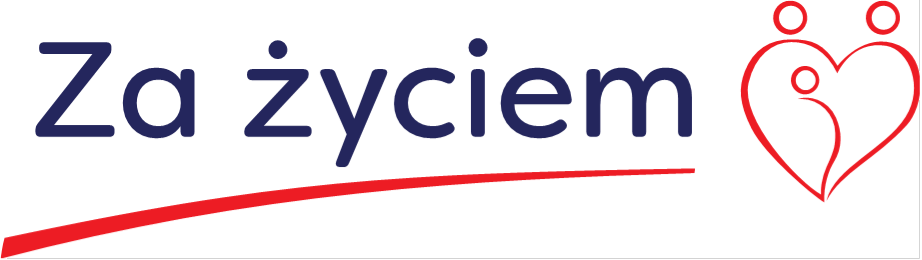 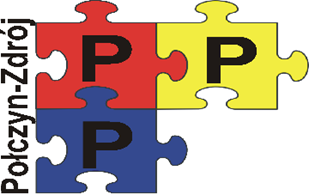 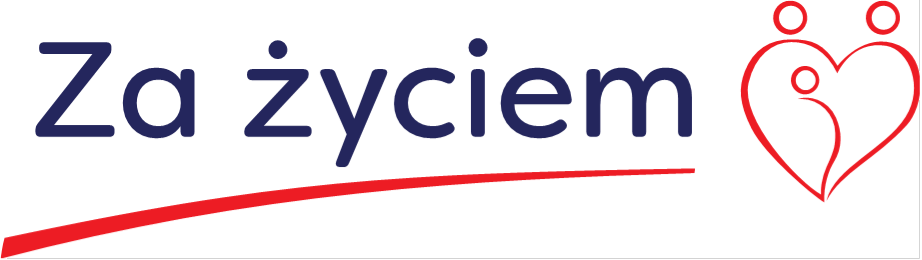 EWIDENCJONOWANIE CZASU WYKONYWANIA ZADANIAMiesiąc ………………………rok 2022 Nazwa zajęć……………………………………………….Wykonawca: ………………………………………………………………………………………………..                     Imię i nazwisko dziecka: ……………………………………………………………………………….                                       RAZEM GODZIN……………                     Sprawdzono i zaakceptowano ………………………………………………………………………..                                                                         (data i podpis zleceniodawcy)DzieńLiczba godzinPodpis rodzica/opiekuna prawnego12345678910111213141516171819202122232425262728293031